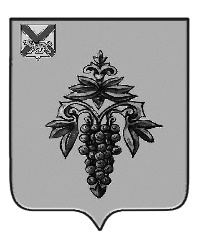 ДУМА ЧУГУЕВСКОГО МУНИЦИПАЛЬНОГО ОКРУГА Р Е Ш Е Н И ЕВ соответствии Постановлением Правительства Российской Федерации от 13 июня 2006 года № 374 «О перечнях документов, необходимых для принятия решения о передаче имущества из федеральной собственности в собственность субъекта Российской Федерации или муниципальную собственность, из собственности субъекта Российской Федерации в федеральную собственность или муниципальную собственность, из муниципальной собственности в федеральную собственность или собственность субъекта Российской Федерации», рассмотрев предложение министерства имущественных и земельных отношений Приморского края о принятии безвозмездно из краевой собственности в муниципальную собственность Чугуевского муниципального округа, руководствуясь статьей 43 Устава Чугуевского муниципального округа,  Дума Чугуевского муниципального округаРЕШИЛА:Принять решение о согласии принятия недвижимого имущества (нежилых помещений):- часть здания ФАП, площадью 37,7 кв.м, с кадастровым номером 25:23:000000:756, расположенное по адресу: Приморский край, Чугуевский район, с. Ленино, ул. Школьная, д. 2/2,- часть здания ФАП, площадью 36,8 кв.м, с кадастровым номером 25:23:000000:892, расположенное по адресу: Приморский край, Чугуевский район, с. Изюбриный, ул. Центральная, д. 15-а/2,- часть здания ФАП, площадью 37,5 кв.м, с кадастровым номером 25:23:000000:755, расположенное по адресу: Приморский край, Чугуевский район, с. Варпаховка, ул. Советская, д. 19,- часть здания ФАП, площадью 50,7 кв.м, с кадастровым номером 25:23:000000:803, расположенное по адресу: Приморский край, Чугуевский район, с. Булыга-Фадеево, ул. Ленинская, д. 47 безвозмездно из краевой собственности в муниципальную собственность Чугуевского муниципального округа.2. Направить настоящее решение в администрацию Чугуевского муниципального округа.Председатель Думы Чугуевского муниципального округа                                                       Е.В. Пачковот 07.06.2023№ 480О принятии решения о согласии принятия недвижимого имущества безвозмездно из краевой собственности в муниципальную собственность Чугуевского муниципального округа О принятии решения о согласии принятия недвижимого имущества безвозмездно из краевой собственности в муниципальную собственность Чугуевского муниципального округа О принятии решения о согласии принятия недвижимого имущества безвозмездно из краевой собственности в муниципальную собственность Чугуевского муниципального округа 